CUENTA ANUALES 2022 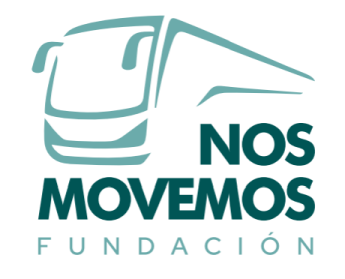 Teléfono: 646 07 77 69 - 928 12 00 39 / info@fundacionnosmovemos.com Dirección: Calle Las Mimosas 41 - A Polígono Industrial de Arinaga 35118 Agüimes - Gran Canaria. E-mail: nosmovemos@grupo1844.comPATRIMONIONETOYPASIVO 15/2/2023 Cuenta Concepto 2022 2021 A) PATRIMONIO NETO 28.690,38 7.500,00 A-1) Fondos propios 28.690,38 7.500,00 I. Capital 7.500,00 7.500,00 1. Capital escriturado 30.000,00 30.000,00 100 Dotacion fundacional 30.000,00 30.000,00 2. Capital no exigido -22.500,00 -22.500,00 1030 Socios por desembolsos no exigidos, capital social -22.500,00 -22.500,00 II. Prima de emisión 0,00 0,00 III. Reservas 0,00 0,00 1. Legal y estatutarias 0,00 0,00 2. Otras reservas 0,00 0,00 IV. Acciones y participaciones en patrimonio propias 0,00 0,00 V. Resultados de ejercicios anteriores 0,00 0,00 1. Remanente 0,00 0,00 2. Resultados negativos de ejercicios anteriores 0,00 0,00 VI. Otras aportaciones de socios 0,00 0,00 VII. Resultado del ejercicio 21.190,38 0,00 VIII. Dividiendo a cuenta 0,00 0,00 IX. Otros instrumentos de patronio neto 0,00 0,00 A-2) Ajustes por cambio de valor 0,00 0,00 I. Activos financieros disponibles para la venta 0,00 0,00 II. Operaciones de cobetura 0,00 0,00 III. Otros 0,00 0,00 A-3) Subvenciones, donaciones y legados recibidos 0,00 0,00 B) PASIVO NO CORRIENTE 0,00 0,00 I. Provisiones a largo plazo 0,00 0,00 1. Obligaciones por prestaciones a largo plazo por el personal 0,00 0,00 2. Actuaciones medioambientales 0,00 0,00 3. Provisiones por reestructuración 0,00 0,00 4. Otras provisiones 0,00 0,00 II. Deudas a largo plazo 0,00 0,00 1. Obligaciones y otros valores razonables 0,00 0,00 2. Deudas con entidades de crédito 0,00 0,00 3. Acreedores por arrendamiento financiero 0,00 0,00 4. Derivados 0,00 0,00 5. Otros pasivos financieros 0,00 0,00 III. Deudas con empresas del grupo y asociadas a largo plazo 0,00 0,00 IV. Pasivos por impuesto diferido 0,00 0,00 V. Periodificaciones a largo plazo 0,00 0,00 C) PASIVO CORRIENTE 1.605,77 0,00I. Pasivos vinculados con activos no corrientes mantenidos para la venta 0,00 0,00 II. Provisiones a corto plazo 0,00 0,00 III. Deudas a corto plazo 0,00 0,00 1. Obligaciones y otros valores negociables 0,00 0,00 2. Deudas con entidades de crédito. 0,00 0,00 3. Acreedores por arrendamiento financiero 0,00 0,00 4. Derivados 0,00 0,00 5. Otros pasivos financieros. 0,00 0,00 IV. Deudas con empresas del grupo y asociadas a corto plazo. 0,00 0,00 V. Acreedores comerciales y otras cuentas a pagar 1.605,77 0,00 1. Proveedores 0,00 0,00 2. Proveedores, empresas del grupo y asociadas 0,00 0,00 3. Acreedores varios 1.515,27 0,00 410 Acreedores por prestaciones de servicios 1.515,27 0,00 4. Personal (remuneraciones pendientes de pago) 0,00 0,00 5. Pasivos por impuesto corriente 0,00 0,00 6. Otras deudas con las Administraciones Públicas 90,50 0,00 4751 Hacienda Pública, acreedora por retenciones practicadas 90,50 0,00 7. Anticipos de clientes 0,00 0,00 VI. Periodificaciones a corto plazo 0,00 0,00 TOTAL PATRIMONIO NETO Y PASIVO (A+B+C) 30.296,15 7.500,00BALANCE ACTIVO NORMAL 15/2/2023 Cuenta Concepto 2022 2021 A) ACTIVO NO CORRIENTE 10.000,00 0,00 I. Inmovilizado intangible 0,00 0,00 1. Desarrollo 0,00 0,00 2. Concesiones 0,00 0,00 3. Patentes, licencias, marcas y similares 0,00 0,00 4. Fondo de comercio 0,00 0,00 5. Aplicaciones informáticas 0,00 0,00 6. Otro inmovilizado intangible 0,00 0,00 II. Inmovilizado material 10.000,00 0,00 1. Terrenos y construcciones 0,00 0,00 2. Instalaciones técnicas, y otro inmovilizado material 10.000,00 0,00 219 Otro inmovilizado material 10.000,00 0,00 3. Inmovilizado en curso y anticipos 0,00 0,00 III. Inversiones inmobiliarias 0,00 0,00 1. Terrenos 0,00 0,00 2. Construcciones 0,00 0,00 IV. Inversiones en empresa del grupo y asociadas a largo plazo 0,00 0,00 1. Instrumentos de patrimonio 0,00 0,00 2. Créditos a empresas 0,00 0,00 3. Valores representativos de deuda 0,00 0,00 4. Derivados 5. Otros activos financieros V. Inversiones financieras a largo plazo 0,00 0,00 1. Instrumentos de patrimonio 0,00 0,00 2. Créditos a terceros 0,00 0,00 3. Valores representativos de deuda 0,00 0,00 4. Derivados 0,00 0,00 5. Otros activos financieros 0,00 0,00 VI. Activos por impuesto diferido 0,00 0,00 B) ACTIVO CORRIENTE 20.296,15 7.500,00 I. Activos no corrientes mantenidos para la venta 0,00 0,00 II. Existencias 0,00 0,00 1. Comerciales 0,00 0,00 2. Materias primas y otros aprovisionamientos 0,00 0,00 3. Productos en curso 0,00 0,00 4. Productos terminados 0,00 0,00 5. Subproductos, residuos y materiales recuperados 0,00 0,00 6. Anticipos a proveedores. 0,00 0,00 III. Deudores comerciales y otras cuentas a cobrar 0,00 0,00 1. Clientes por ventas y prestaciones de servicios 0,00 0,00 2. Clientes, empresas del grupo y asociadas 0,00 0,003. Deudores varios 0,00 0,00 4. Personal 0,00 0,00 5. Activos por impuesto corriente 0,00 0,00 6. Otros créditos con las Administraciones Públicas 0,00 0,00 7. Accionistas (socios) por desembolsos exigidos 0,00 0,00 IV. Inversiones en empresa del grupo y asociadas a corto plazo 0,00 0,00 1. Instrumentos de patrimonio 0,00 0,00 2. Créditos a empresas 0,00 0,00 3. Valores representativos de deuda 0,00 0,00 4. Derivados 5. Otros activos financieros 0,00 0,00 V. Inversiones financieras a corto plazo -14,00 0,00 1. Instrumentos de patrimonio 0,00 0,00 2. Créditos a empresas 0,00 0,00 3. Valores representativos de deuda 0,00 0,00 4. Derivados 0,00 0,00 5. Otros activos financieros -14,00 0,00 5525 Cuenta corriente con otras partes vinculadas -14,00 0,00 VI. Periodificaciones a corto plazo 0,00 0,00 VII. Efectivo y otros activos líquidos equivalentes 20.310,15 7.500,00 1. Tesorería 20.310,15 7.500,00 572 Bancos e instituciones de crédito c/c vista, euros 20.310,15 7.500,00 2. Otros activos líquidos equivalentes 0,00 0,00 TOTAL ACTIVO (A+B) 30.296,15 7.500,00PÉRDIDAS Y GANANCIAS Cuenta Titulo Debe Periodo Haber Periodo Saldo Deudor  PSaldo Acreedor P 6 COMPRAS Y GASTOS 10.888,50 1.159,88 9.728,62 62 SERVICIOS EXTERIORES 6.238,50 1.159,88 5.078,62 623 Servicios de profesionales independientes 648,44 648,44 6230 Servicios de profesionales independientes 648,44 648,44 623000995 NOTARIOS Y CORRED.COMERC.EMP. 220,44 220,44 623000999 SERVICIOS PROFESIONALES DIVERSOS 428,00 428,00 625 Primas de seguros 290,94 290,94 6250 Primas de seguros 290,94 290,94 625000000 PRIMAS DE SEGUROS 290,94 290,94 626 Servicios bancarios y similares 56,09 56,09 626000000 Servicios bancarios y similares 56,09 56,09 627 Publicidad, propaganda y relaciones públicas 1.749,45 1.749,45 6270 Publicidad, propaganda y relaciones públicas 1.749,45 1.749,45 627000220 ANUNCIOS Y ENCARTES G.C DISCR. 1.749,45 1.749,45 629 Otros servicios 3.493,58 1.159,88 2.333,70 6290 Otros servicios 3.493,58 1.159,88 2.333,70 629000000 TASAS ORGANISMOS PUBLICOS 99,19 99,19 629000990 GASTOS DIVERSOS C.EMPRESA 3.394,39 1.159,88 2.234,51 65 GASTOS POR AYUDAS Y OTROS 4.650,00 4.650,00 650 ayudas monetarias 4.650,00 4.650,00 6500 ayudas monetarias 4.650,00 4.650,00 650000000 ayudas monetarias 4.650,00 4.650,00 7 VENTAS E INGRESOS 30.919,00 30.919,00 72 ingresos propios de la entidad 30.919,00 30.919,00 720 cuotas de asociados y afiliados 1.000,00 1.000,00 7200 cuotas de asociados y afiliados 1.000,00 1.000,00 720000000 cuotas de asociados y afiliados 1.000,00 1.000,00 722 PROMOCIONES PARA CAPTACION DE RECURSOS 29.919,00 29.919,00 7220 PROMOCIONES PARA CAPTACION DE RECURSOS 29.919,00 29.919,00 722000000 PROMOCIONES PARA CAPTACION DE RECURSOS 29.919,00 29.919,00 TOTALES 10.888,50 32.078,88 21.190,38